Свидетельство о приемкеФильтр для очистки воды на основе трековых мембран ФТМ-Н 500 соответствует ТУ 3697-001-82846643-08 и признан годным к эксплуатации.Сертификат соответствия № C-RU.HO03.B.00467 от 22.11.2012 г.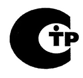 Дата выпуска_____________________________Номер партии____________________________ОТКИзготовитель: ООО «Реатрек-Фильтр». Обнинск-3 Калужской обл., а/я 3004т/ф: (484) 392-04-91e-mail: reatrack@mail.ruwww.reatrack.ruТип исполнения ФТМ-Н 500-0,4Свидетельство о продажеДата продажи_____________________________Штамп и подпись продавца_________________-8-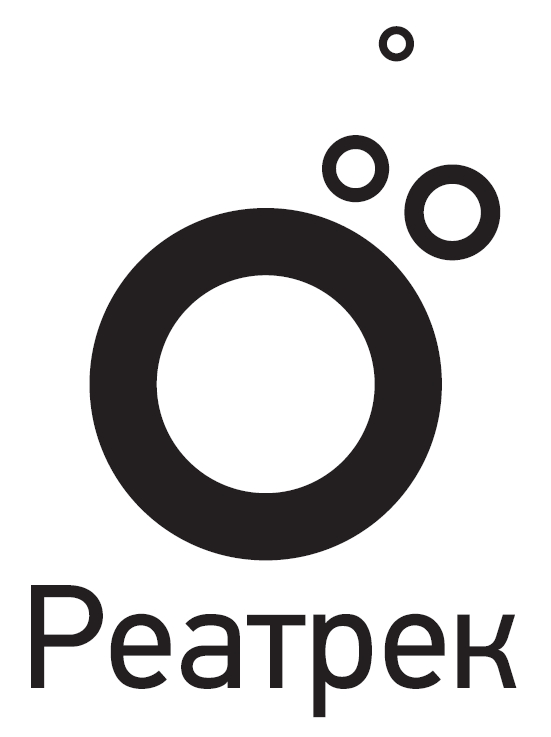 Фильтр двухкорпусный для очистки воды на трековой мембране АКВАТРЕК-500                                                         (ФТМ-Н 500)Руководство по эксплуатацииОбнинск2012 годНазначение                                                                                                               Фильтр для очистки воды АКВАТРЕК-500 (далее по тексту - фильтр) предназначен для доочистки воды централизованных и нецентрализованных систем питьевого водоснабжения, а также очистки воды поверхностных и подземных источников централизованного хозяйственно-питьевого водоснабжения от механических и химических примесей, бактерий, общего железа.При этом в воде сохраняются важные для здоровья микроэлементы.  Основой фильтра является трековая мембрана – тонкая полимерная пленка толщиной 8 – 10 микрон, которая содержит в каждом квадратном сантиметре сотни миллионов пор (строго калиброванных отверстий диаметром 0,2 или 0,4 микрона), что обеспечивает гарантированное качество фильтрации.        В процессе работы качество фильтрации не ухудшается до полной выработки ресурса фильтра.   Эффективность работы фильтра.    Бактерии (холерный вибрион, кишечная палочка и т.п.)    - 99,9%   Пестициды                                                                                  - 99,9%   Общее железо                                                                             - 85%                                                                     Хлор                                                                                            - 85%    Нефтепродукты                                                                          - 95%   Тяжелые металлы                                                                       - 95%    Цветность                                                                                    - 90%   Мутность                                                                                     - 90%           При изготовлении фильтра применены материалы, разрешенные Органами Роспотребнадзора России для контакта с питьевой водой и имеющие сертификаты соответствия. Фильтр биологически и химически нейтрален.-2-Гарантийные обязательства                                     Предприятие-изготовитель гарантирует исправную работу фильтра при соблюдении правил хранения, установки и эксплуатации, изложенных в настоящем Руководстве, в течение 6 месяцев со дня продажи.       Предприятие - изготовитель обязуется в течение гарантийного срока бесплатно отремонтировать или заменить дефектный фильтр, в случае поломки по вине изготовителя при соблюдении правил эксплуатации и регенерации, изложенных в настоящем Руководстве.       Ремонт или замена производится при предъявлении настоящего Руководства с поставленной датой продажи, заверенной продавцом. Доставка осуществляется за счет потребителя.       При наличии механических повреждений фильтра, а так же в случае нарушений правил монтажа и эксплуатации, изложенных в настоящем Руководстве, претензии не принимаются.       Предприятие-изготовитель не несет ответственности за ущерб, причиненный в результате нарушений правил монтажа и эксплуатации.-7-  Внимание! Мембрана очень тонкая, её легко можно повредить. Поэтому старайтесь протирать при промывке  фильтроэлементы только мягким материалом, например, поролоном. Хороший результат даёт замачивание фильтроэлементов в 5-10% растворе лимонной кислоты в течение нескольких часов с последующей промывкой водой или использованием щелочных моющих средств, допущенных для мытья посуды (например, «5+»).    Меры предосторожности и правила хранения                                                                        После первого включения фильтра проверить и при необходимости подтянуть все соединения.После подключения фильтра необходимо слить воду в течение 2-х минут. Данную процедуру необходимо повторить, если фильтром не пользовались более 5-и суток, а также после каждой замены картриджей.Фильтр хранить в потребительской таре в сухом отапливаемом помещении при t от 5 до 400 С.Гарантийный срок хранения до начала эксплуатации не более 2-х лет.-6-   Технические характеристики                                 1.    Температура воды                                    -    4 –400 С2.    Давление подводимой воды                     -    от 0,14 до 0,8 МПа.3.    Производительность, минимальная        -    120 л/час.4.   Тип корпусов                                              -    стандарт  Big Blue5.   Резьба для внешнего присоединения       -    G ½ “ (1/2 дюйма)6.   Ресурс максимальный:      (зависит от качества  исходной воды)       -    (для                                                                            картриджа 1-ой  ступени)                                                                       -     (для                                                                            картриджа 2-ой ступени)    (с учётом регенерации).7.  Вес                                                                 -     .Комплект поставки  1 .   Магистральный фильтр в сборе           -     1 шт.2.    Ключ для колбы                                     -     1 шт.3.    Кронштейн                                              -     2 шт.4.    Винт                                                         -     8 шт.5.    Шайба                                                      -     8 шт.   -3-Описание фильтраФильтр состоит из двух корпусов типа «Big-Blue», соединённых последовательно. На входе фильтра установлен шаровой кран и регулятор давления, на выходе – обратный клапан, счетчик расхода воды и шаровой кран. Фильтр имеет 2 ступени очистки.1-ая ступень: фильтрация воды через спрессованный угольный блок. Степень очистки      – 10 микрон.2-ая ступень: фильтрация через трековую мембрану. Степень очистки – 0,2 мкм или 0,4 мкм.Общий вид фильтра1.   Шаровой кран на входе в установку.2.   Редуктор давления (давление на выходе 0,3 МПа).Фильтр предварительной механической очистки.Фильтр на трековой мембране.Обратный клапан.Счетчик воды.Шаровой кран на выходе.-4-Меры предосторожности1  Перед началом эксплуатации тщательно проверить герметичность всех соединений.2  Предохранять фильтр от ударов и падений.Правила хранения      Фильтр хранить а потребительской таре в сухом отапливаемом помещении при t от 5 до 400С.       Хранение без упаковки не допускается.       Гарантийный срок хранения до начала эксплуатации – 3 года со дня изготовления.Установка и эксплуатация.       Фильтр с помощью кронштейнов прикрепляется к стене и подключается к магистрали холодной воды через гибкий шланг.  На выходе фильтра должен быть установлен кран. Оптимальный режим работы фильтра при давлении около 0,3 МПа. Он установлен регулятором давления.         В процессе работы на поверхности трековой мембраны скапливается грязь, и производительность фильтра уменьшается. Когда производительность снизится до минимальной (около 120 л/час), фильтр необходимо регенерировать. Для этого перекрывают входной кран, с помощью ключа отворачивают колбу 2-ой ступени, поочерёдно вынимают 14 фильтроэлементов и промывают каждый под струёй тёплой  воды. Затем устанавливают каждый фильтроэлемент поочерёдно на место.       Ресурс картриджа 1-ой ступени очистки сильно зависит от качества фильтруемой воды. Поэтому рекомендуется производить плановую замену картриджа 1-ой ступени после фильтрации  воды или через 6 месяцев эксплуатации. Расход воды определяется по счетчику – для этого необходимо записать показание счетчика воды в начале эксплуатации фильтра и после смены картриджа. Допускается замена картриджа 1-ой ступени очистки на любой угольный или механический (5 мкм) стандарта 10" Big Blue.-5-